Katrin Lüthi Schüeli, SopranCurriculum vitaeZur Person	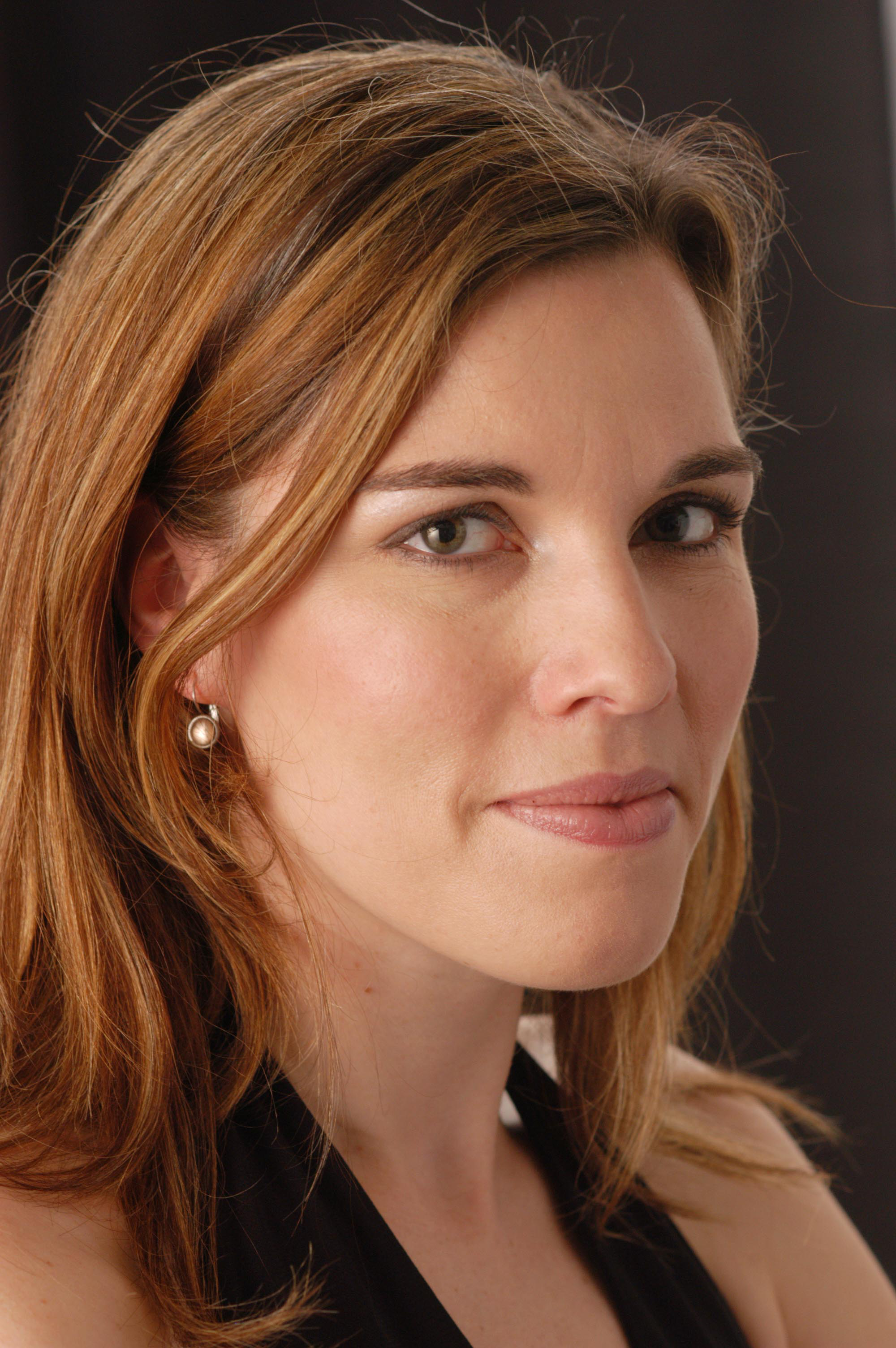 Name		Katrin Lüthi Schüeli			Geboren 	21. März 1973 Stimmfach	SopranZivilstand	verheiratetKinder		3 (20,16,10Jahre)Sprachen	Deutsch, Schwedisch, Englisch, FranzösischKonfession	reformiertKontaktAnschrift	Unterlöchlistrasse 55, 6006 LuzernMobile		076 507 07 65Email		katrinluethi@sunrise.chAusbildung2015 - 2017	Jazzgesang bei Isa Wiss, Luzern2005 - 2008	Opernrepertoire bei Marc Tardue & Ivan Konsulov2004 - 2006	Korrepetition am Theater St.Gallen bei S.Fromageot & R. Forno1999 - 2005	Unterricht bei Barbara Martig-Tüller, Bern1999 - 2001	Liedkurs bei Edward Rushton, Musikhochschule Luzern1999 - 2000	Liedduokurs bei Hans Adolfsen / Daniel Fueter, ZHdK 1997 - 1998	Jazzschule Luzern, Lauren Newton1994 - 1999	Gesangsstudium und Lehrdiplom mit Auszeichnung, Barbara Locher,  			Musikakademie Luzern 		1994		Matura Kantonsschule Wettingen1991 - 1992	Östersund, Schweden1981-1983	Troy NY, USA1980 - 1999	Klavierunterricht1976-1978	Rio de Janeiro, BrasilienKünstlerische Engagements 2009		Venus und Adonis, Schweizer UA	2007-2008	Theater Fürth, Gastvertrag2006		Gastvertrag InSitu, Chur2004 - 2006	Ensemblemitglied als Mezzosopran, Theater St.Gallen2003 - 2004	Co-Leitung Festival "Musikalischer Mai" BadenUnterrichtstätigkeit2017		Dirigentin Kantorei der ref.Kirche Sursee2017		Stimmbildung Bach Ensemble Luzern (Ltg Franz Schaffner)2014-2017	Stimmbildung Klangwerk Luzern (Ltg Moana Labbate)2010-		Musikschule Horw		2007-		Kantonsschule Willisau, Hauptfach Musik2002-2014	Musikschule Sursee1999-2004	Stimmbildung Händelchor Luzern (Ltg Pirmin Lang)1998-2004	Stimmbildung Musikakademie Luzern1997-2000	Dirigentin Männerchor Sempach1997-2002	Musikschule Malters, Aufbau der Gesangsklasse1996		PrivatunterrichtReferenzenKarin Stirnimann, Co Präsidentin Kirchenchor, 079 519 51 66Rahel Sohn Achermann, Pianistin, ZHdK, 076 372 69 03